ASSOCIATION FOR REAL CHANGE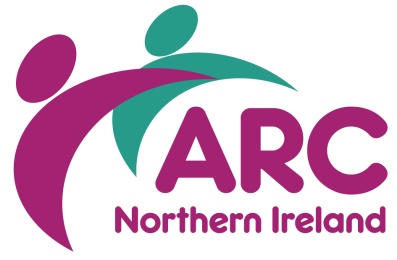 NORTHERN IRELANDCOMPLAINTS FORMPlease write about what you want to tell us.Continue overleaf and on a separate sheet if necessaryFOR OFFICE USE ONLYDate received at ARC (NI), Belfast Office:						 / 	 / 	Actioned by:										 / 	 / 	Date complainant informed of the complaint outcome:					 / 	 / 	Your NameYour NameYour NameYour Name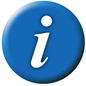 Your address and postcodeYour address and postcodeYour address and postcodeYour address and postcode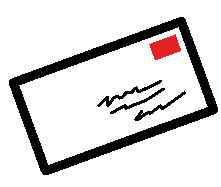 Your telephone numberYour telephone numberYour telephone numberYour telephone number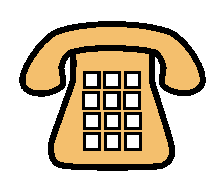 Your email addressYour email addressYour email addressYour email address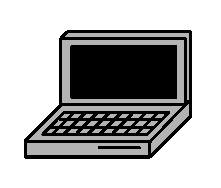 This is a:Please tickComplaint   Compliment Suggestion 💡 Your signatureYour signature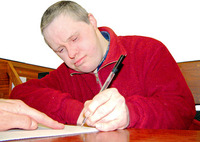 DateDate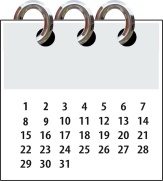 